Supplementary MaterialsAppendix A - A fictional case vignetteAppendix B - Figures showing the relation of item prevalence with Gwet’s AC and Krippendorff’s α for groups with set percent agreementAppendix C -  Interrater Reliability of the ARIJ Safety Assessment Instrument for the Child and Family Support VignettesAppendix D - Interrater Reliability of the ARIJ Safety Assessment Instrument for the Child Protection VignettesAppendix E - Interrater Reliability of the ARIJ Risk Assessment Instrument for the Child and Family Support VignettesAppendix F - Interrater Reliability of the ARIJ Risk Assessment Instrument for the Child Protection VignettesAppendix G - Intrarater reliability of the ARIJ Safety and Risk Assessment Instrument for the Child and Family Support Vignettes Appendix H - Intrarater reliability of the ARIJ Safety and Risk Assessment Instrument for the Child Protection Vignettes Appendix AA fictional case vignetteThe Smith family was referred to child protection by the emergency hotline after a recent report. The family consists of a father, a mother, and their son C. (11 years old) and daughter F. (10 years old). The parents are divorced. Mother lives with both children in a single-family home, in which each child has their own room. Father recently moved into a small apartment, after moving around a lot. The children don’t have their own room at their father’s place, but father soon hopes to find a bigger place to live with more space for the children. Mother works as a cashier two days a week and father works full-time as a plumber. The father’s intelligence was previously assessed and yielded an IQ of 77. The IQ of mother is unknown. Both parents grew up in a rather stable home environment. C. was diagnosed with a bipolar disorder and autism. It is also known that C. has an IQ of 85. He has a need for structure, clear boundaries, repetition, consistency, and one-on-one directions (mother refers to handling her son as ‘staying on top of it’). C. struggles with handling changes, implying that minor changes in the structure of his daily life can cause sensory overload. Both parents have indicated that these sensory overloads can lead to temper tantrums, which happen quite regularly. A temper tantrum of C is characterized by hitting family members, screaming, banging his head against the wall, and destroying things, such as breaking windows. According to the parents, it is impossible to have contact with C during these temper tantrums. Parents have indicated that it is very important to remain calm and to not raise your voice during one of these tantrums. Taking C. outside for a walk may sometimes help calming him down. According to the parents, timing is important, because C. may run away.F. (C.’s sister) suffers a lot from the disrupting behavior of her brother. It makes her sad, and she regularly expresses her sadness. According to herself, she fights a lot with C, and she is regularly confronted with C.’s temper tantrums. Because C’s disrupting behavior also happens at night, she regularly sleeps in the hall at her father’s place. Throughout the years, the parents have begun several parenting programs to improve their parenting skills for handling C’s behavior. However, they have repeatedly decided to drop out of these programs. For example, both parents have terminated parental guidance and psycho-education on their own initiative and without discussing her reasons for dropping out with professionals. The parents felt that the program was too intense, and that they were too busy to follow the program. Consequently, interventions have not been successful, and the behavior of C remains problematic. Mother says that she is worn out. Both parents indicate that they are suffering from C.’s behavior and that they have multiple parenting questions. They don’t know how to successfully cope with C. and feel helpless. Father says he is experiencing depressed feelings.Since the divorce two years ago, the communication between the parents has been difficult. They strongly distrust each other. The parents hold onto old grudges against each other, for instance regarding the (ex-)in-laws, causing heated fights. Recently, neighbors have reported verbal domestic violence to the emergency hotline. It seems that parents lose sight of C’s and F’s needs, because of these conflicts. In addition, the parents do not agree on the upbringing of C., and they seem negatively influenced by the behavior of their son. Because of C.’s disrupting behavior, both parents have rather little attention for F. Mother has a sister and only one good friend. The maternal grandfather and grandmother live in close proximity to the mother of C and F, and both try to be supportive. The father of C and F receives somewhat support from his parents and two sisters. C. and F. sometimes stay with their paternal aunt and C. sometimes plays with his nephews. F. has two best friends, and she sometimes stays over at their places. Appendix BFigures showing the relation of item prevalence with Gwet’s AC and Krippendorff’s α for groups with set percent agreement 
 

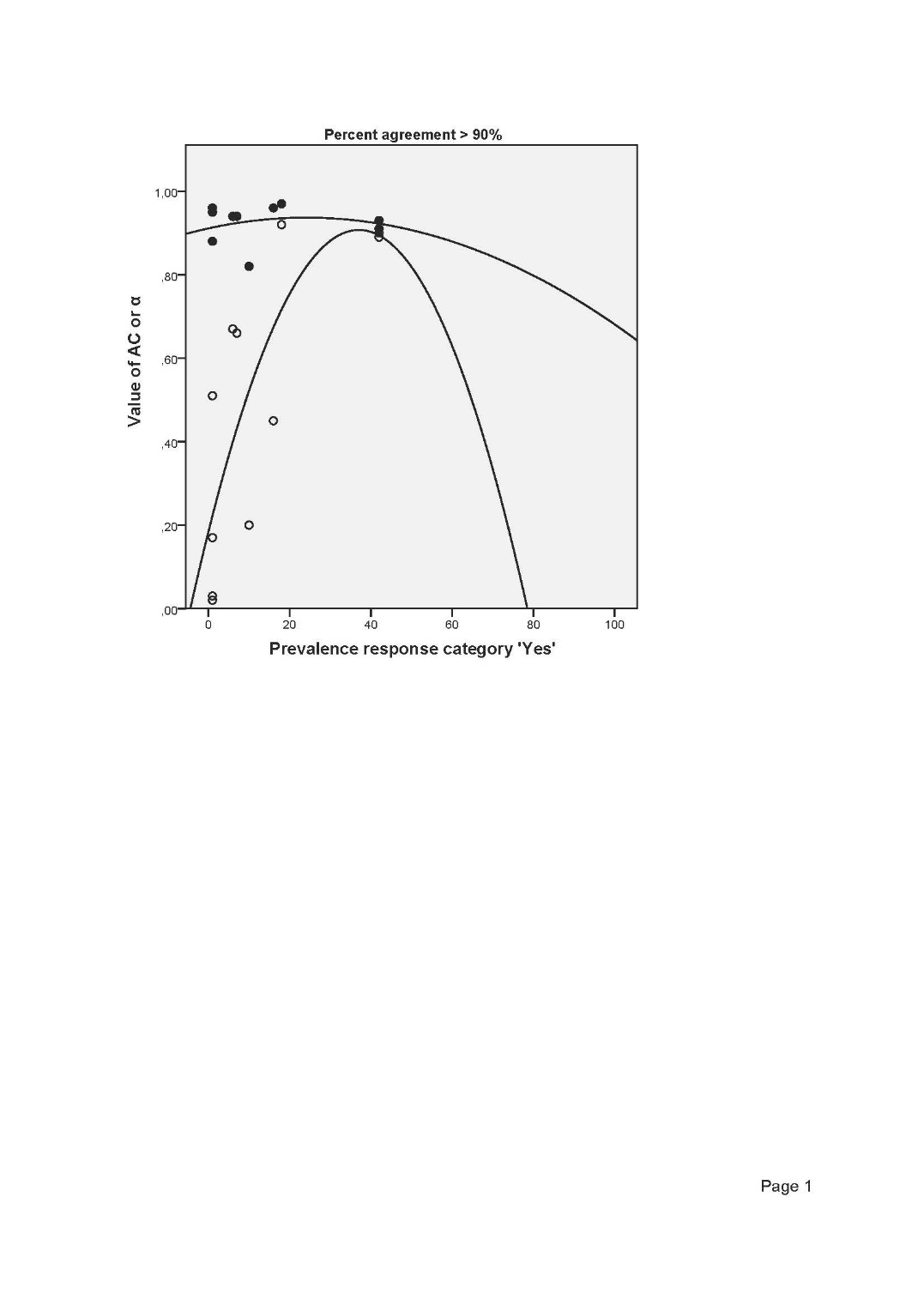 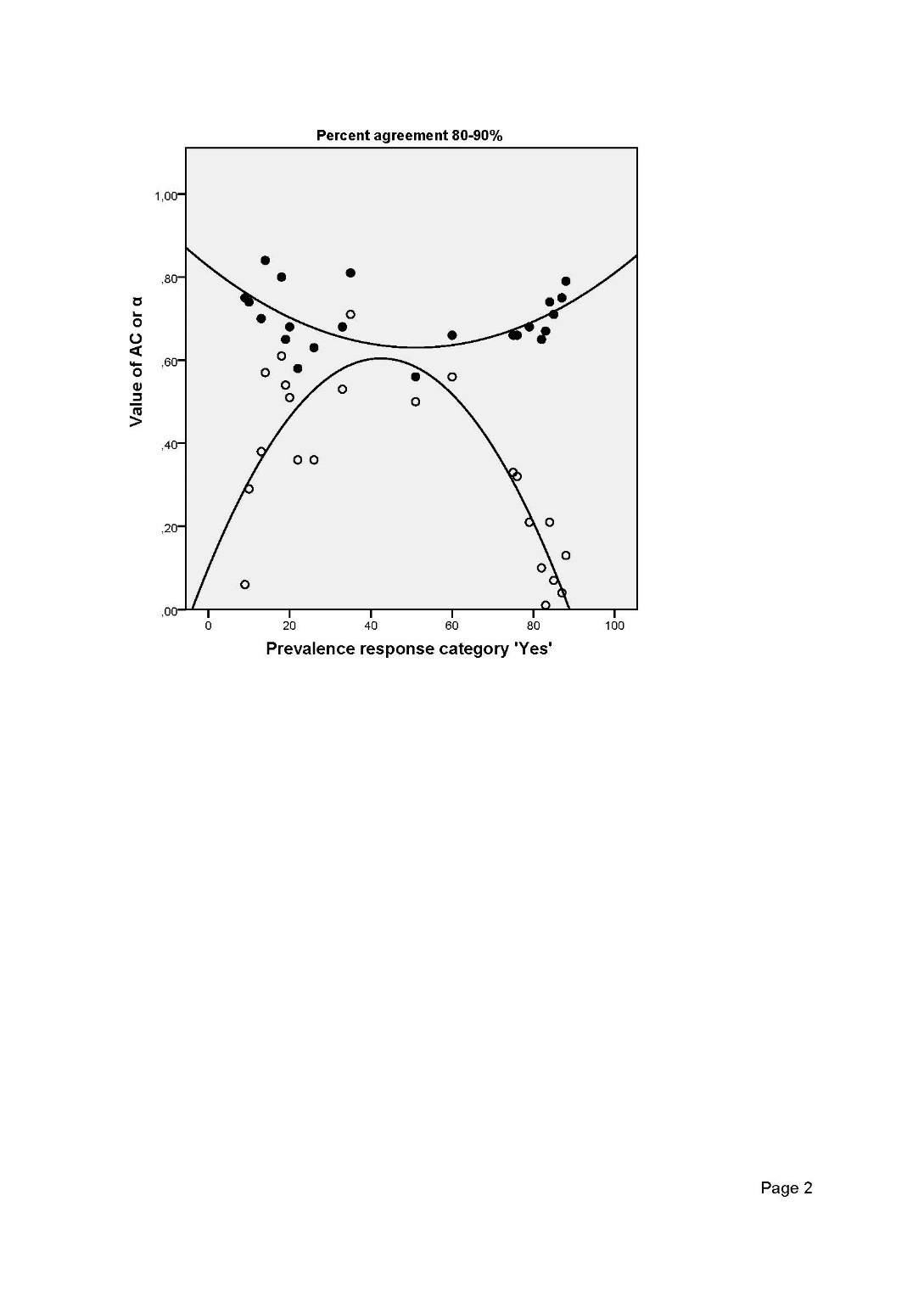 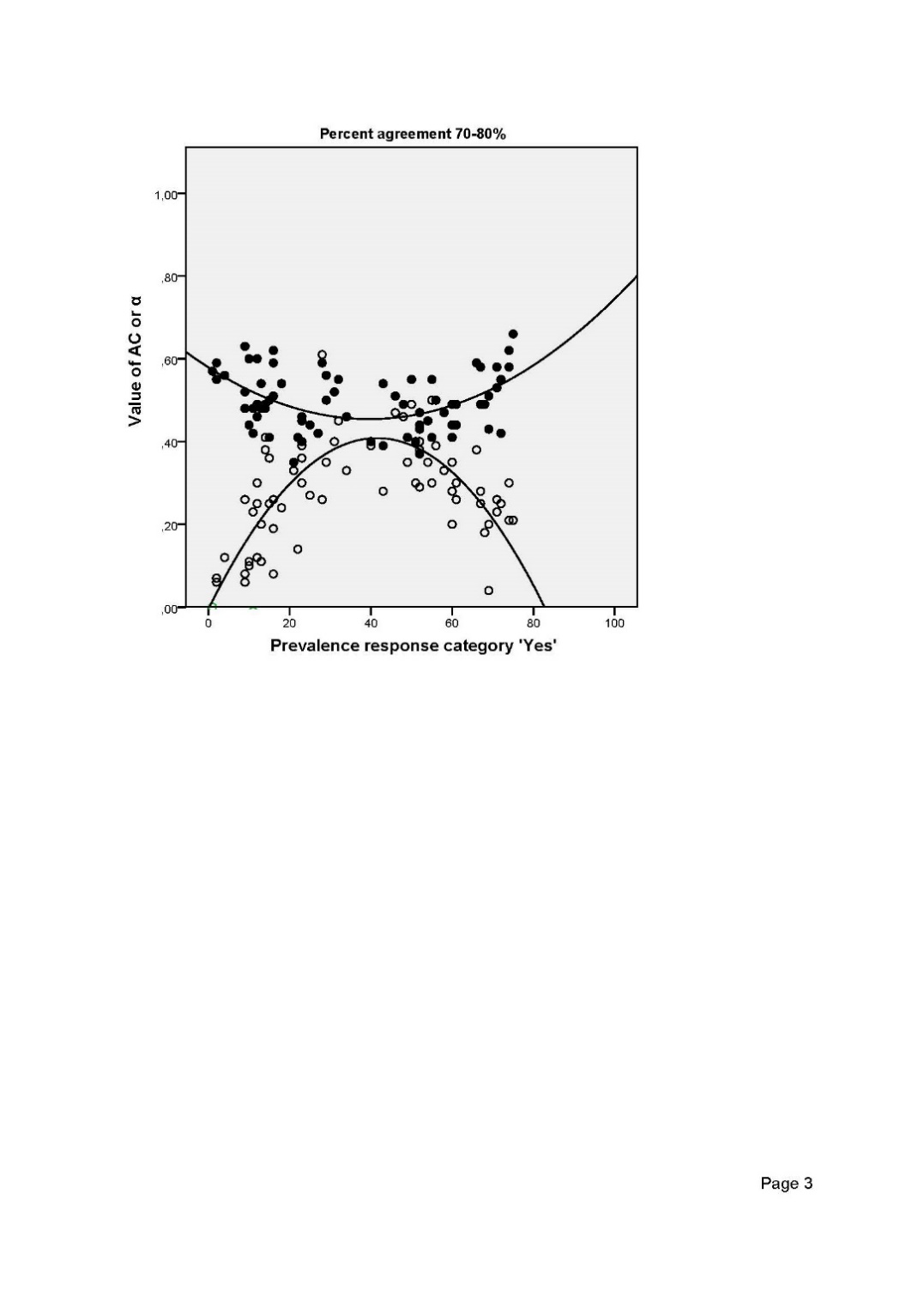 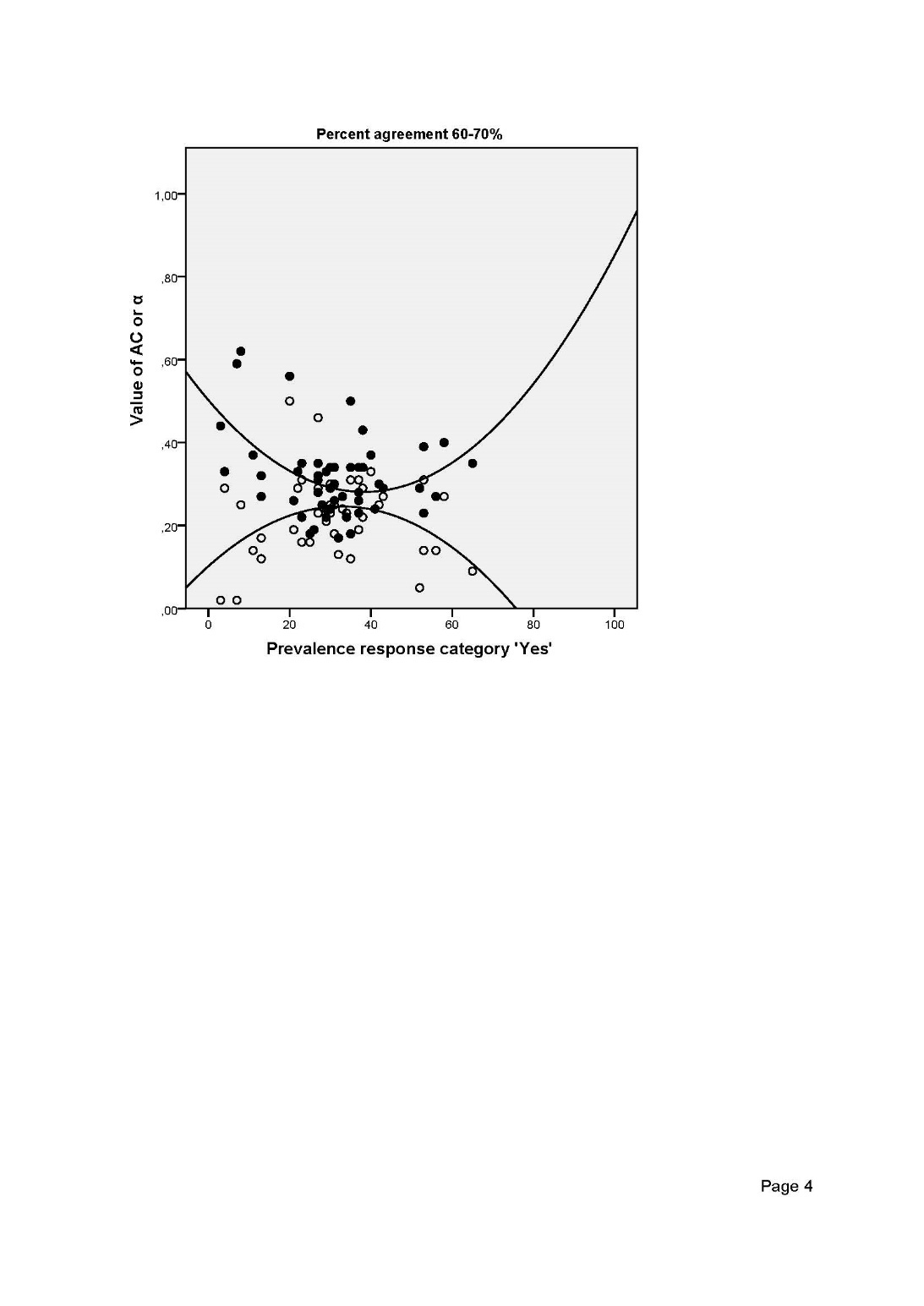 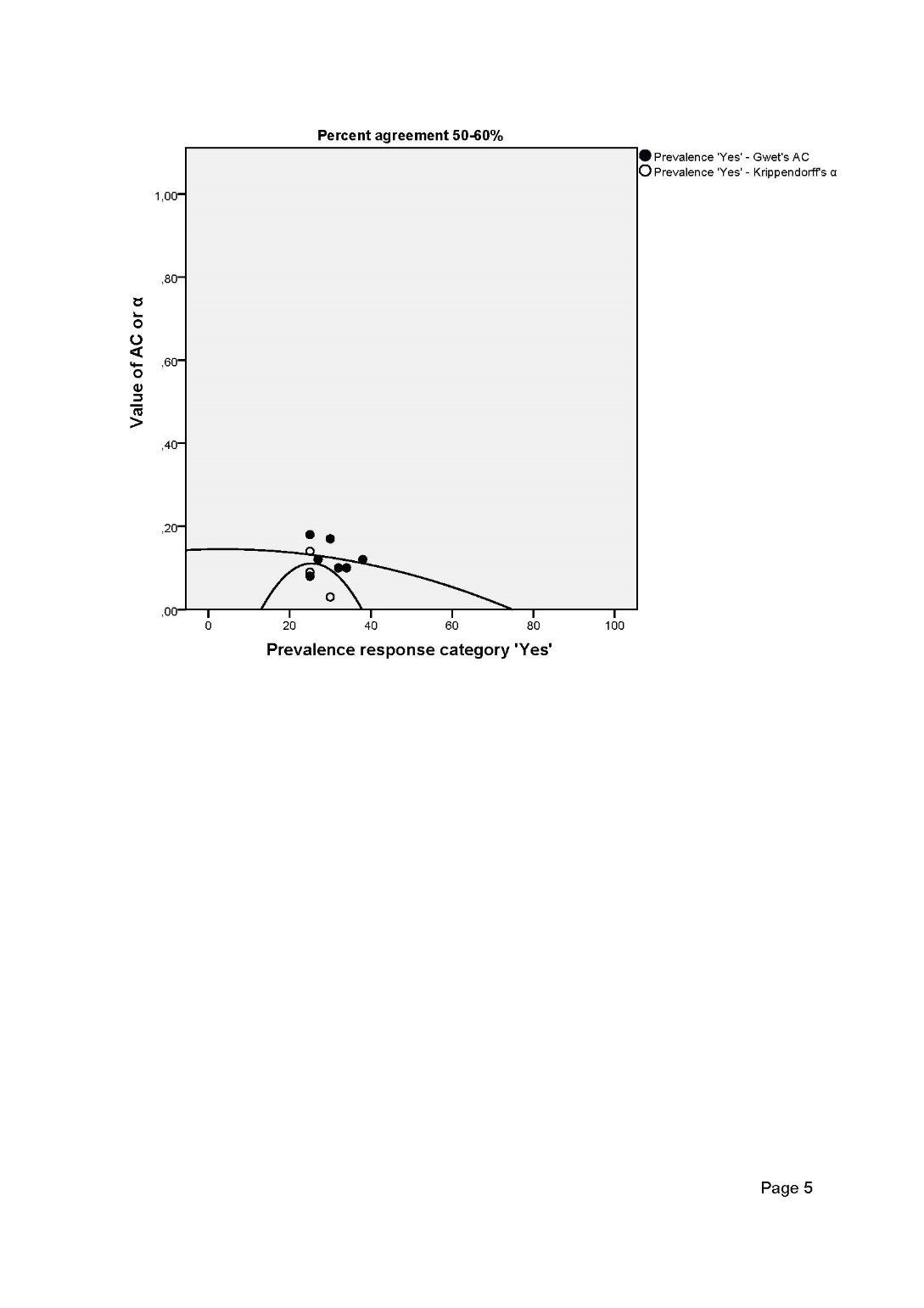 Figure A1.  These graphs show the relationship of item prevalence with Gwet’s AC and Krippendorff’s α for groups with a fixed percent agreement. In this way, it is visible how Gwet’s AC and Krippendorff’s α differ in cases were the agreement is actually very similar. All the interrater reliability outcomes from the current study are included in these figures. The figures with a set percent agreement between 60% and 90% show that Krippendorff’s α decreased when item prevalence decreased (prevalence below 20%) or increased (prevalence above 80%). In contrast, Gwet’s AC shows a slight increase when item prevalence decreased or increased.Appendix CInterrater Reliability of the ARIJ Safety Assessment Instrument for the Child and Family Support VignettesNote. n = number of ratings assessed; Pp = Percent prevalence of the response category ‘yes’, ‘no’ and ‘unknown’; Pa = Percent agreement; α = Krippendorff’s α and a bootstrap confidence interval; AC1 = Gwet’s AC1 and its 95% confidence interval.Appendix DInterrater Reliability of the ARIJ Safety Assessment Instrument for the Child Protection VignettesNote. n = number of ratings assessed; Pp = Percent prevalence of the response category ‘yes’, ‘no’ and ‘unknown’; Pa = Percent agreement; α = Krippendorff’s α and a bootstrap confidence interval; AC1 = Gwet’s AC1 and its 95% confidence interval.Appendix EInterrater Reliability of the ARIJ Risk Assessment Instrument for the Child and Family Support VignettesNote. n = number of ratings assessed; Pp = Percent prevalence of the response category ‘yes’, ‘no’ and ‘unknown’; Pa = Percent agreement; α = Krippendorff’s α and a bootstrap confidence interval; AC1 = Gwet’s AC1 and its 95% confidence interval. a low/medium/high risk. bGwet’s AC2. Appendix F Interrater Reliability of the ARIJ Risk Assessment Instrument for the Child Protection Vignettes Note. n = number of ratings assessed; Pp = Percent prevalence of the response category ‘yes’, ‘no’ and ‘unknown’; Pa = Percent agreement; α = Krippendorff’s α and a bootstrap confidence interval; AC1 = Gwet’s AC1 and its 95% confidence interval.a low/medium/high risk. bGwet’s AC2. Appendix GIntrarater reliability of the ARIJ Safety and Risk Assessment Instrument for the Child and Family Support Vignettes (n =256)Note. n = number of ratings assessed; Pp = Percent prevalence of the response category ‘yes’, ‘no’ and ‘unknown’; Pa = Percent agreement; α = Krippendorff’s α and a bootstrap confidence interval; AC1 = Gwet’s AC1 and its 95% confidence interval. a low/medium/high risk. bGwet’s AC2. Appendix HIntrarater reliability of the ARIJ Safety and Risk Assessment Instrument for the Child Protection Vignettes (n = 141)Note. n = number of ratings assessed; Pp = Percent prevalence of the response category ‘yes’, ‘no’ and ‘unknown’; Pa = Percent agreement; α = Krippendorff’s α and a bootstrap confidence interval; AC1 = Gwet’s AC1 and its 95% confidence interval. a low/medium/high risk. bGwet’s AC2. Professionals (n = 163)Professionals (n = 163)Professionals (n = 163)Professionals (n = 163)Students (n = 138)Students (n = 138)Students (n = 138)Students (n = 138)Students (n = 138)PpPaαAC1PpPaαAC1Items1. Physical abuse29/59/1178.35 [.23, .45].50 [.33, .67]31/56/1279.40 [.29, .50].52 [.29, .76]2. Sexual abuse3/68/2869.02 [-.13, .16].44 [.28, .59]4/75/2077.12 [-.04, .29].56 [.36, .76]3. Neglect12/78/979.12 [-.06, .28].60 [.38, .82]9/80/1080.08 [-.11, .26].63 [.40. .87]4. Child abduction and honor-related violence1/93/594.02 [-.37, .40].88 [.79, .98]1/94/594.03 [-.44, .46].88 [.78, .98]5. Parental refusal of immediate care9/74/1675.06 [-.09, .23].52 [.32, .73]10/77/1277.10 [-.06, .25].60 [.35, .79]6. Psychiatric problems2/77/2077.06 [-.12, .23].59 [.39, .79]1/78/2078.00 [-.17, .17].57 [.42, .73]7. Domestic violence10/81/788.29 [-.12, .46].74 [.57, .91]6/91/297.67 [.48, .84].94 [.85, 1]8. Parental availability38/52/969.29 [.18, .41].43 [.19, .66]34/53/1176.33 [.22, .44].46 [.25, .67]Safety outcome58/22/2069.27 [.15, 37].40 [.11, .69]61/23/1673.30 [.18, .41].49 [.19, .78]Professionals (n = 101)Professionals (n = 101)Professionals (n = 101)Professionals (n = 101)Students (n = 136)Students (n = 136)Students (n = 136)Students (n = 136)Students (n = 136)PpPaαAC1PpPaαAC1Items1. Physical abuse35/56/867.12 [.01, .24].50 [.17, .44]31/52/1568.18 [.07, .29].30 [.13, .48]2. Sexual abuse11/63/2574.23 [.12, .36].42 [.21, .63]12/65/2275.25 [ .14, .38].49 [.28, .70]3. Neglect16/77/680.19 [.02, .34].62 [.34, .90]22/65/1271.14 [.07, .27].41 [.22, .60]4. Child abduction and honor-related violence7/91/197.66 [.46, .82].94 [.85, 1]13/76/1085.38 [.24, .52].70 [.51, .89]5. Parental refusal of immediate care9/86/487.06 [-.17, .29].75 [.55, .94]11/74/1375-.01 [-.17, .15].48 [.35, .60]6. Psychiatric problems18/72/979.24 [.10, .38].54 [.31, .76]13/72/1478.20 [.06, .34].54 [.37, .71]7. Domestic violence35/61/389.71 [.60, .80].81 [.60, 1]33/61/485.53 [.41, .64].68 [.47, .90]8. Parental availability38/49/1257-.02 [-.13, 09].12 [-.02, .26]30/52/1757.03 [-.07, .14].17 [.01, .33]Safety outcome79/10/1183.21 [.05, .39].68 [.46, .90]82/10/982.10 [-.09, .28].65 [.43, .88]Professionals (n = 163)Professionals (n = 163)Professionals (n = 163)Professionals (n = 163)Professionals (n = 163)Students (n = 137)Students (n = 137)Students (n = 137)Students (n = 137)PpPaαAC1PpPaαAC1Items8. Recent physical abuse of the child27/42/3069.46 [.23, .43].35 [.19, .51]29/52/1877.50 [.40, .60].56 [.30, .83]9. Recent sexual abuse of the child4/57/3962.29 [-.08, .17].33 [.19, .47]2/76/2076.07 [-.10, .24].55 [.36, .75]10. Recent psychological abuse of the child37/39/2269.31 [.21, .41].34 [.11, .58]29/53/1666.24 [.14, .35].33 [.09, .57]11. Recent neglect of the child58/25/1772.33 [.22, .45].47 [.21, .74]42/40/1767.25 [.14, .35].30 [.10, .51]12. Recent domestic violence in the family48/31/1976.46 [.36, .55].49 [.24, .74]40/40/1870.33 [.24, .43].37 [.13, .60]13. Concerns about parental protection and safety55/29/1571.30 [.19, .40].41 [.15, .68]35/45/1870.31 [.10, .41].34 [.17, .51]14. Concerns about insufficient basic care16/67/1675.26 [.14, .39].51 [.25, .78]13/71/1474.11 [-.02, .24].48 [.24, .72]15. Concerns about rules and boundaries74/8/1777.21 [.06, .36].58 [.30, .86]67/16/1672.25 [.13, .38].49 [.18, .81]16. Concerns about stability71/19/978.26 [.12, .40].58 [.32, .85]61/24/1372.26 [.14, .37].44 [.18, .71]17. Caregiver has a history of abusing a child25/30/4460.14 [.05, .24].18 [.02, .34]27/33/3857.12 [.02, .22].12 [.02, .22]18. Caregiver has a psychiatric disorder33/23/4264.24 [.15, .34].27 [.09, .45]30/30/3863.23 [.13, .32].24 [.10, .39]19. Caregiver has an addiction23/31/4666.31 [.20, .40].35 [.21, .49]27/34/3871.42 [.32, .52].42 [.23, .60]20. Caregiver has a mental disability 12/30/5773.30 [.18, .43].46 [.33, .59]14/32/5274.41 [.30, .52].49 [.30, .67]21. Caregiver is physically absent28/69/278.26 [.12, .40].59 [.41, .76]26/69/483.36 [.22, .50].63 [.43, .83]22. Caregiver is emotionally absent54/25/2074.35 [.24, .45].45 [.19, .71]51/30/1773.30 [.20, .41].40 [.19, .62]23. Caregiver was maltreated as a child20/14/6585.51 [.40, .62].68 [.50, .85]19/21/5983.54 [.42, .65].65 [.43, .87]24. Caregiver has been violent before31/16/5267.25 [.15, .36].34 [.18, .50]27/21/5068.23 [.13, .34].31 [.14, .48]25. Caregivers have a problematic relationship58/24/1775.33 [.22, .45].47 [.17, .77]51/33/1581.50 [.40, .60].56 [.33, .80]26. Family conflict60/24/1584.56 [.46, .66].66 [.39, .94]55/25/1877.50 [.40, .59].55 [.25, .86]27. A history of domestic violence37/18/4461.23 [.12, .33].28 [.12, .43]37/28/3462.23 [.13, .32].23 [.04, .41]28. Stress about financial problems40/31/2772.39 [.29, .48].40 [.18, .62]43/34/2279.54 [.45, .63].54 [.27, .82]29. Social isolation43/25/3168.27[.17, .37].29 [.12, .47]46/29/2380.47 [.38, .57].51 [.26, .77]30. Child is younger than 5 years18/81/099.92 [.80, 1].97 [.91, 1]16/83/198.45 [.79, .98].96 [.91, 1]31. Authoritarian caregiver37/44/1764.19 [.08, .30].26 [.10, .42]32/54/1380.45 [.35, .57].55 [.33, .77]32. Caregiver has anger management problems52/22/2574.37 [.26, .47].44 [.21, .67]49/24/2573.35 [.24, .44].41 [.17, .66]33. Caregiver underestimates the parenting problems29/29/4163.21[.11, .31].22 [.07, .37]30/32/3765.30 [.20, .40].29 [.09, .49]34. Caregiver is unable or unwilling to change their behavior31/17/5065.18 [.07, .28].26 [.14, .39]34/32/3363.23 [.13, .32].22 [.02, .21]35. Caregiver perceives the child as a problem34/28/3854.10 [.01, .19].10 [.01, .20]32/38/2955.10 [.01, .21].10 [-.02, .21]36. Parental stress53/22/2469.31 [.21, .41].39 [.10, .69]52/27/1972.38 [.27, .48].43 [.11, .76]37. Caregiver has a history of criminal behavior29/26/4463.21[.11, .31].24 [.15, .33]27/27/4566.29 [.19, .40].32 [.14, .50]Risk assessment outcomesActuarial risk based on all risk factors14/6/80a88.57 [.41, .70].84b [.65, 1]18/8/74a87.61 [.49, .73].80b [.61, .99]Actuarial risk based on dynamic factors29/37/34a70.36 [.22, .48].39b [.09, .69]27/45/28a77.30 [.12, .46].45b [.05, .85]Clinical risk20/41/40a67.50 [.40, .59].56b [.39, .73]28/35/36 a72.61 [.53, .69].59b [.41, .77]Professionals (n = 101)Professionals (n = 101)Professionals (n = 101)Professionals (n = 101)Students (n = 133)Students (n = 133)Students (n = 133)Students (n = 133)PpPaαAC1PpPaαAC1Items8. Recent physical abuse of the child25/60/1474.27 [.15, .38].44 [.23, .66]23/57/1872.30 [.19, .42].45 [.21, .69]9. Recent sexual abuse of the child9/64/2675.26 [.14, .37].48 [.26, .69]10/68/2172.11 [-.03, .24].44 [.30, .58]10. Recent psychological abuse of the child23/49/2764.16 [.05, .26].22 [.05, .39]13/55/3068.17 [.06, .28].32 [.19, .45]11. Recent neglect of the child69/15/1471.04 [-.10, .18].43 [.17, .70]56/24/1864.14 [.03, .25].27 [.01, .54]12. Recent domestic violence in the family72/15/1178.25 [.11, .39].55 [.25, .86]66/24/979.38 [.26, .50].59 [.32, .85]13. Concerns about parental protection and safety83/7/885.01 [-.20, .21].67 [.51, .86]69/18/1276.20 [.06, .34].51 [.26, .76]14. Concerns about insufficient basic care38/50/1169.22 [.11, .34].34 [.07, .60]43/45/1071.28 [.17, .39].39 [.17, .62]15. Concerns about rules and boundaries75/5/1880.21 [.05, .36].66 [.40, .92]67/8/2480.28 [.15, .41].58 [.34, .81]16. Concerns about stability88/3/789.13 [-.12, .37].79 [.61, .98]84/6/984.21 [.02, .41].74 [.50, .97]17. Caregiver has a history of abusing a child32/21/4663.13 [.03, .22].17 [.03, .30]25/32/4261.16 [.06, .26].18 [.05, .31]18. Caregiver has a psychiatric disorder50/9/4078.49 [.38, .59].55 [.28, .81]52/15/3275.40 [.30, .50].47 [.19, .74]19. Caregiver has an addiction22/30/4769.29 [.18, .40].33 [.25, .41]23/36/3972.39 [.29, .49].40 [.27, .52]20. Caregiver has a mental disability 15/27/5775.36 [.25, .47].50 [.31, .68]14/33/5176.38 [.23, .52].48 [.34, .63]21. Caregiver is physically absent10/88/191.20 [-.08, .44].82 [.68, .95]16/76/679.08 [-.08, .25].59 [.38, .80]22. Caregiver is emotionally absent72/9/1772-.02 [-.16, .11].42 [.24, .59]65/15/1968.09 [-.03, .21].35 [.14, .56]23. Caregiver was maltreated as a child22/11/6681.36 [.24, .49].58 [.35, .80]15/24/5973.25 [.13, .37].41 [.19, .64]24. Caregiver has been violent before30/17/5270.25 [.14, .35].34 [.08, .59]35/28/3661.18 [.09, .28].18 [.07, .29]25. Caregivers have a problematic relationship75/8/1581.33 [.18, .46].66 [.37, .96]74/15/979.30 [.15, .43].62 [.35, .88]26. Family conflict87/4/787.04 [-.19, .28].75 [.57, .93]85/5/985.07 [-.16, .27].71 [.51, .92]27. A history of domestic violence68/4/2674.18 [.03, .32].49 [.22, .76]60/6/3273.20 [.08, .32].44 [.23, .66]28. Stress about financial problems56/21/2178.39 [.29, .50].50 [.26, .73]60/20/1976.35 [.25, .46].49 [.45, .74]29. Social isolation21/43/3572.33 [.23, .43].35 [.19, .52]23/51/2574.36 [.25, .47].46 [.24, .69]30. Child is younger than 5 years42/54/395.90 [.82, .97].91 [.75, 1]42/57/197.89 [.81, .95].93 [.85, 1]31. Authoritarian caregiver13/51/3562.12 [.01, .23].27 [.14, .39]11/60/2766.14 [.02, .26].37 [.17, .57]32. Caregiver has anger management problems60/17/2172.28 [.17, .40].41 [.15, .66]52/21/2671.29 [.18, .39].37 [.17, .56]33. Caregiver underestimates the parenting problems25/37/3755.09 [-.01, .18].08 [-.05, .22]26/38/3561.19 [.09, .29].19 [.06, .32]34. Caregiver is unable or unwilling to change their behavior52/3/4365.05 [-.07, .17].29 [.17, .41]53/24/2263.14 [.04, .24].23 [.05, .41]35. Caregiver perceives the child as a problem41/33/2564.24 [.15, .34].24 [-.01, .49]27/48/2464.23 [.12, .33].28 [.07, .49]36. Parental stress71/11/1677.23 [.10, .37].53 [.27, .79]76/12/1083.32 [ .16, .47].66 [.46, .87]37. Caregiver has a history of criminal behavior21/33/4564.19 [.10, .29].26 [.08, .45]28/29/4265.25 [.14, .34].25 [.11, .39]Risk assessment outcomesActuarial risk based on all risk factors1/4/95a95.17 [-.25, .53].95b[.88, 1]1/7/92a95.51 [.25, .75].96b [.90, 1]Actuarial risk based on dynamic factors5/79/16a83.06 [-.22, 32].84c [.65, 1]5/70/25a74.07 [-.14, .25].72b [.54, .90]Clinical risk7/28/65a70.02 [-.13, .17].59b [.44, .74]8/39/53a70.25 [.12, .39].62b [.42, .82]PpPaαAC1Safety assessment items1. Physical abuse28/58/1286.51 [ .37, .63].61 [.50, .73]2. Sexual abuse2/70/2686.37 [ .19, .54].66 [.55, .76]3. Neglect9/81/888.27 [ .03, .49].72 [.62, .81]4. Child abduction and honor-related violence1/91/694.24 [ -.17, .59].87 [.80, .93]5. Parental refusal of immediate care7/79/1389.37 [ .17, .57].73 [.63, .83]6. Psychiatric problems3/83/1389.28 [ .03, .53].76 [.67, .85]7. Domestic violence9/85/493.51 [ .27, .72].85 [.78, .92]8. Parental availability34/53/1188.60 [ .47, .72].68 [.57, .78]Safety assessment outcome55/24/1985.50 [ .36, .63].57 [.45, .69]Risk assessment items8. Recent physical abuse of the child25/46/2885.55 [ .42, .67].57 [.45, .69]9. Recent sexual abuse of the child2/62/3585.39 [ .23, .55].60 [.49, .71]10. Recent psychological abuse of the child33/43/2384.51 [ .38, .63].53 [.41, .66]11. Recent neglect of the child54/30/1586.53 [ .40, .66].61 [.49, .72]12. Recent domestic violence in the family47/36/1683.46 [ .32, .59].52 [.40, .64]13. Concerns about parental protection and safety49/35/1483.46 [ .33, .58].52 [.40, .65]14. Concerns about insufficient basic care12/71/1589.51 [ .35, .66].71 [.61, .81]15. Concerns about rules and boundaries74/10/1587.39 [ .22, .58].68 [.58, .79]16. Concerns about stability69/22/890.58 [ .42, .72].74 [.64, .84]17. Caregiver has a history of abusing a child23/33/4280.40 [ .26, .53].42 [.29, .54]18. Caregiver has a psychiatric disorder33/27/3882.47 [ .35, .59].48 [.36, .61]19. Caregiver has an addiction22/37/4083.50 [ .37, .62].52 [.40, .64]20. Caregiver has a mental disability 12/32/5584.47 [ .32, .60].57 [.45, .68]21. Caregiver is physically absent24/71/388.44 [ .26, .61].70 [.60, .80]22. Caregiver is emotionally absent55/25/1985.51 [ .38, .64].58 [.46, .70]23. Caregiver was maltreated as a child20/15/6490.62 [ .49, .74].73 [.63, .83]24. Caregiver has been violent before28/17/5382.41 [ .27, .54].49 [.37, .62]25. Caregivers have a problematic relationship58/25/1588.58 [ .46, .70].67 [.56, .78]26. Family conflict58/25/1689.64 [ .52, .76].71 [.61, .81]27. A history of domestic violence39/19/4181.41 [ .29, .54].45 [.32, .57]28. Stress about financial problems42/33/2484.52 [ .39, .65].53 [.32, .57]29. Social isolation45/23/3084.51 [ .39, .63].53 [.41, .66]30. Child is younger than 5 years18/81/098.87 [ .73, .96].94 [.89, .99]31. Authoritarian caregiver35/48/1684.50 [ .36, .63].55 [.43, .67]32. Caregiver has anger management problems51/23/2587.60 [ .48, .73].65 [.53, .76]33. Caregiver underestimates the parenting problems34/32/3380.41 [ .28, .53].41 [.28, .54]34. Caregiver is unable or unwilling to change their behavior31/16/5278.29 [ .14, .42].38 [.25, .51]35. Caregiver perceives the child as a problem37/29/3273.19 [ .06, .33].19 [.06, .32]36. Parental stress55/21/2384.48 [ .34, .61].56 [.44, .68]37. Caregiver has a history of criminal behavior28/28/4282.45 [ .32, .58].46 [.34, .59]Risk assessment outcomesActuarial risk based on all risk factors17/5/77a91.57 [ .38, .74].80b [.71, .89]Actuarial risk based on dynamic factors29/41/30a88.56 [ .72, .37].60b [.48, .77]Clinical risk22/39/37a82.64 [ .54, .74].66b [.57, .75]PpPaαAC1Safety assessment items1. Physical abuse34/60/479.13 [ -.08, .37].41 [.24, .58]2. Sexual abuse12/66/2193.71 [ .54, .85].80 [.68, .92]3. Neglect21/71/686.37 [ .11, .60].64 [.49, .80]4. Child abduction and honor-related violence7/87/495.56 [ .26, .87].88 [.78, .98]5. Parental refusal of immediate care9/86/490.23 [ -.17, .58].78 [.66, .90]6. Psychiatric problems17/75/784.20 [ -.08, .45].60 [.44, .76]7. Domestic violence35/61/294.76 [ .59, .91].84 [.73, .95]8. Parental availability43/46/1075.11 [ -.08, .31].25 [.07, .43]Safety assessment outcome81/10/790.34 [ .03, .63].75 [.62, .88]Risk assessment items8. Recent physical abuse of the child29/56/1382.37 [ .17, .57].49 [.32, .66]9. Recent sexual abuse of the child9/67/2387.46 [ .25, .67].65 [.50, .80]10. Recent psychological abuse of the child23/51/2580.34 [ .15, .53].40 [.22, .59]11. Recent neglect of the child69/18/1281.20 [ -.01, .44].50 [.33, .68]12. Recent domestic violence in the family78/12/889.36 [ .07, .66].73 [.59, .87]13. Concerns about parental protection and safety87/7/489.08 [ -.34, .51].75 [.62, .88]14. Concerns about insufficient basic care37/49/1284.44 [ .24, .63].52 [.35, .69]15. Concerns about rules and boundaries77/4/1791.53 [ .29, .76].78 [.66, .91]16. Concerns about stability91/4/394.28 [ -.23, .73].87 [.77, .97]17. Caregiver has a history of abusing a child34/27/3779.34 [ .17, .52].35 [.16, .53]18. Caregiver has a psychiatric disorder49/13/3687.56 [ .37, .73].62 [.46, .78]19. Caregiver has an addiction26/31/4281.42 [ .23, .60].44 [.26, .61]20. Caregiver has a mental disability 12/22/6484.35 [ .13, .55].55 [.38, .71]21. Caregiver is physically absent15/83/190.33 [ .02, .64].78 [.65, .90]22. Caregiver is emotionally absent74/12/1285.27 [ .04, .52].61 [.46, .77]23. Caregiver was maltreated as a child26/12/6084.42 [ .21, .63].56 [.39, .72]24. Caregiver has been violent before31/17/5084.46 [ .27, .65].52 [.35, .68]25. Caregivers have a problematic relationship80/8/1195.69 [ .48, .87].87 [.77, .97]26. Family conflict87/2/992.23 [ -.16, .58].82 [.70, .93]27. A history of domestic violence76/6/1786.19 [ -.11, .48].63 [.48, .79]28. Stress about financial problems68/17/1488.50 [ .28, .71].69 [.54, .84]29. Social isolation29/42/2786.55 [ .40, .71].56 [.40, .73]30. Child is younger than 5 years43/54/297.88 [ .77, .97].92 [.83, 1]31. Authoritarian caregiver14/51/3484.44 [ .25, .63].52 [.35, .69]32. Caregiver has anger management problems61/16/2188.54 [ .36, .70].66 [.50, .81]33. Caregiver underestimates the parenting problems34/41/2379.35 [ .18, .53].37 [.19, .55]34. Caregiver is unable or unwilling to change their behavior63/6/3080.19 [ -.03, .42].45 [.28, .63]35. Caregiver perceives the child as a problem40/41/1781.38 [ .19, .56].42 [.25, .60]36. Parental stress78/11/1091.51 [ .26, .75].78 [.65, .91]37. Caregiver has a history of criminal behavior22/27/4980.35 [ .17, .54].41 [.23, .58]Risk assessment outcomesActuarial risk based on all risk factors0/3/96a97-.03 [-1, .74].93b [.85, 1]Actuarial risk based on dynamic factors4/77/19a89.07 [.51, -.46].82b [.71, 94]Clinical risk4/29/65a85.43 [ .21, .64].79b [.69, .89]